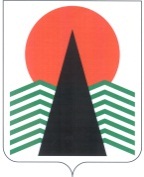 Муниципальное образование Нефтеюганский районГЛАВАНефтеюганского района ПОСТАНОВЛЕНИЕг.НефтеюганскО внесении изменений в постановление Главы Нефтеюганского района от 04.04.2012 № 13-пВ связи с организационными изменениями, п о с т а н о в л я ю:Внести изменения в постановление Главы Нефтеюганского района 
от 04.04.2012 № 13-п «О Координационном совете по делам национально-культурных автономий и взаимодействию с религиозными объединениями при Главе Нефтеюганского района» (с изменениями на 14.10.2013 № 148-п), изложив приложения 1, 2 в редакции согласно приложениям 1, 2 к настоящему постановлению. Настоящее постановление вступает в силу после официального опубликования в газете «Югорское обозрение».Контроль за выполнением постановления осуществляю лично.Исполняющий обязанности Главы Нефтеюганского района			            		С.А. КудашкинПриложение 1 к постановлениюГлавы Нефтеюганского районаот      05.11.2014       №   151-п     .ПОЛОЖЕНИЕ
о Координационном совете по делам национально-культурных автономий и взаимодействию с религиозными объединениями при главеНефтеюганского районаОбщие положенияКоординационный совет по делам национально-культурных автономий и взаимодействию с религиозными объединениями при главе Нефтеюганского района (далее – Совет) является координационным органом, образованным 
для рассмотрения вопросов, возникающих в сфере деятельности национально-культурных автономий, иных общественных организаций, представляющих интересы этнических общностей и религиозных объединений.Совет образуется с целью координации и взаимодействия органов 
местного самоуправления с некоммерческими организациями, а также с целью 
информирования органов местного самоуправления и населения района 
о деятельности национально-культурных автономий, предложениях, выработанных ими в ходе своей деятельности.Совет образуется, изменяется и ликвидируется постановлением 
главы Нефтеюганского района. Положение о Совете и его состав утверждаются постановлением 
главы Нефтеюганского района. Совет в своей деятельности руководствуется законодательством 
Российской Федерации, Ханты-Мансийского автономного округа - Югры, 
нормативными правовыми актами Нефтеюганского района и настоящим Положением. Цели и задачи СоветаОсновной целью Совета является координация деятельности органов 
местного самоуправления с некоммерческими организациями по сохранению 
сложившегося в районе многонационального сообщества, укреплению его духовно-нравственного потенциала, традиций, обычаев, расширению связей между 
представителями различных национальностей, укрепление межнационального и межконфессионального согласия, поддержку и развитие языков и культуры народов Российской Федерации, проживающих на территории Нефтеюганского района, реализацию прав национальных меньшинств, обеспечение социальной и культурной адаптации мигрантов, профилактику межконфессиональных (межэтнических) конфликтов.Основными задачами Совета являются:содействие сохранению сложившегося в Нефтеюганском районе 
многонационального сообщества, его духовно-нравственного потенциала, традиций 
и обычаев, формированию толерантного сознания и поведения, укреплению связей между представителями различных национальностей, терпимости и взаимного 
уважения в вопросах свободы, совести и вероисповедания;содействие национально-культурным автономиям, иным общественным организациям, представляющим интересы этнических общностей, и религиозным объединениям в решении вопросов сохранения национальной самобытности, 
развития национальной культуры и межконфессионного диалога;содействие в укреплении межнационального и межконфессионального согласия, поддержку и развитие языков и культуры народов Российской Федерации, проживающих на территории Нефтеюганского района, реализацию прав национальных меньшинств, обеспечение социальной и культурной адаптации мигрантов, профилактику межконфессиональных (межэтнических) конфликтов;информационно-аналитическое обеспечение деятельности главы Нефтеюганского района по вопросам, затрагивающим сферу взаимоотношений 
с национально-культурными автономиями и иными общественными организациями, представляющими интересы этнических общностей и религиозными объединениями.Основные функции СоветаСовет в соответствии с возложенными на него задачами осуществляет 
следующие функции:Изучает и анализирует процессы, происходящие в межнациональной 
и межконфессиональной сферах, вырабатывает рекомендации и предложения 
по их стабилизации.Содействует созданию открытого информационного пространства 
для взаимодействия органов местного самоуправления Нефтеюганского района 
с национально-культурными автономиями, иными общественными организациями, представляющими интересы этнических общностей и религиозными объединениями.Осуществляет подготовку предложений и рекомендаций по вопросам взаимодействия органов местного самоуправления Нефтеюганского района 
с национально-культурными автономиями, иными общественными организациями, представляющими интересы этнических общностей и религиозными объединениями, требующим принятия правовых актов Нефтеюганского района.Оказывает содействие органам местного самоуправления Нефтеюганского района в реализации мероприятий, направленных на гармонизацию межэтнических и межкультурных отношений, укрепление толерантности, профилактику экстремизма. Выполняет иные координационные и методические функции в отношении деятельности органов местного самоуправления Нефтеюганского района в сфере, 
относящейся к компетенции Совета.Права СоветаСовет имеет право:Запрашивать у органов местного самоуправления Нефтеюганского района, национально-культурных автономий, иных общественных организаций, 
представляющих интересы этнических общностей и религиозных объединений, 
информацию по вопросам, выносимым на рассмотрение Совета.Разрабатывать и вносить в органы местного самоуправления 
Нефтеюганского района предложения по вопросам, входящим в сферу деятельности Совета.Привлекать для участия в работе в качестве экспертов представителей структурных подразделений органов местного самоуправления Нефтеюганского 
района, в том числе, по согласованию, представителей территориальных органов 
федеральных органов исполнительной власти, научных и общественных организаций.Организационная структура СоветаВ состав Совета входят представители этнических общественных 
объединений Нефтеюганского района, иных общественных организаций, 
представляющих интересы этнических общностей и религиозных объединений и  представители органов местного самоуправления Нефтеюганского района.Для подготовки и проработки конкретных вопросов Совет может 
привлекать на добровольных началах к участию в работе представителей 
соответствующих органов местного самоуправления Нефтеюганского 
района, руководителей (представителей) государственных органов, учреждений 
культуры, научных и образовательных учреждений, общественных организаций.Совет состоит из председателя, заместителя председателя, членов Совета 
и ответственного секретаря.Председатель Совета:ведет заседание Совета;утверждает план работы Совета;организует работу и исполнение решений Совета;осуществляет общее руководство деятельностью Совета, распределяет 
обязанности между заместителем председателя, членами Совета и ответственным секретарем, контролирует их деятельность;представляет Совет в органах местного самоуправления и организациях.Заместитель председателя Совета исполняет обязанности председателя 
Совета в случае его отсутствия.Ответственный секретарь Совета:совместно с членами Совета составляет проект плана работы Совета;осуществляет текущий контроль за выполнением работы Совета; осуществляет подготовку заседаний Совета, обеспечивает необходимыми законодательными и иными материалами председателя, заместителя, членов Совета 
и иных лиц, привлекаемых к работе Совета;обеспечивает своевременное информирование членов Совета о поручениях председателя;оповещает членов Совета о готовящемся заседании и повестке дня 
не позднее чем за три дня до заседания Совета;оформляет протоколы заседаний Совета, проекты решений Совета, 
ведет всю необходимую для работы Совета документацию;обобщает поступившие предложения по вопросам реализации 
национальной политики в Нефтеюганском районе и докладывает их председателю;готовит проект муниципального правового акта по вопросам деятельности Совета;готовит информацию о деятельности для размещения на официальном 
сайте Нефтеюганского района.Члены Совета:участвуют в работе Совета, выносят на обсуждение конкретные вопросы;совместно принимают решения, делают заключения по рассматриваемым вопросам на заседаниях Совета;выполняют поручения Совета в соответствии с принятыми решениями;вносят предложения по совершенствованию деятельности Совета.Организационная деятельность Совета.Заседания Совета созываются по мере необходимости, но не реже одного раза в полугодие.Заседание ведет председатель Совета или его заместитель. Заседание 
считается правомочным, если на нем присутствуют более половины членов Совета.Решение Совета принимается простым большинством голосов 
присутствующих членов Совета. При равенстве голосов решающим является голос председателя Совета.Заседания Совета оформляются протоколом, который ведет ответственный секретарь. В протоколе отражается особое мнение меньшинства или любого члена Совета, не согласного с принятым решением. Протокол Совета подписывается 
председателем (в его отсутствие - заместителем) и ответственным секретарем Совета, а в случае особого мнения – членами Совета, его заявившими.Решения Совета носят рекомендательный характер, направляются во все необходимые инстанции.Заключительные положения.Дополнения и изменения в настоящее Положение вносятся Советом 
и утверждаются постановлением главы Нефтеюганского района.Приложение 2 к постановлениюГлавы Нефтеюганского районаот      05.11.2014       №   151-п     ..СОСТАВКоординационного совета по делам национально-культурных автономий и взаимодействию с религиозными объединениями при Главе Нефтеюганского района05.11.2014№   151-п     .КудашкинСергей Андреевичпервый заместитель Главы Нефтеюганского района, председатель СоветаКопылецЮрий Юрьевич–заместитель Главы Нефтеюганского района, заместитель председателя СоветаДиановЕвгений Георгиевич помощник Главы Нефтеюганского района, 
ответственный секретарь СоветаЧлены Совета:Члены Совета:Члены Совета:Пилецкий Владимир Валентинович заместитель председателя Думы Нефтеюганского района КотоваНадежда Васильевнадиректор Департамента образования 
и молодежной политики Нефтеюганского районаЧулкина Марина Борисовна директор Департамента культуры и спорта 
Нефтеюганского районаУткинаЛюдмила Петровнаначальник управления по вопросам местного самоуправления администрации Нефтеюганского районаКошаков Валентин Сергеевичпредседатель комитета по делам народов Севера, охраны окружающей среды и водных ресурсов администрации Нефтеюганского районаПонамареваТатьяна Владимировнадиректор Благотворительного фонда «Благодарность», член Общественной палаты автономного округа (по согласованию)АмелинаРимма Минниахметовнапредседатель Совета общественной организации «Общественная организация ветеранов (пенсионеров) войны, труда, Вооруженных сил и правоохранительных органов Нефтеюганского района» (по согласованию)АлиевНуратдин Муртузали-оглыпредседатель общественной организации «Азербайджанское общество «Хазар» 
(по согласованию)БаталоваЛюдмила Петровнастароста прихода храма «Сергия Радонежского» сп.Усть-Юган (по согласованию)КонстантиновАлексей Викторовичнастоятель прихода храма «В честь святых Апостолов Петра и Павла» сп.Салым 
(по согласованию)БикмухаметовАлмаз Мусавировичпредседатель мусульманской общины «Махалля» сп.Салым (по согласованию)ВалекаевРамиль Махмазовичпредседатель мусульманского молодежного движения «Салям» пгт.Пойковский 
(по согласованию)ДадаевАлександр Абуязидовичпредседатель общественного объединения народов Северного Кавказа «Терек» (по согласованию)КаримоваТатьяна Ивановнастароста прихода храма «Светения Господня» 
сп.Каркатеевы (по согласованию)ИвановаНаталья Михайловнастароста прихода храма «Иконы Владимирской Божей матери»  (по согласованию)ЛатыповТахир Ахмедхабибовичпредседатель ревизионной комиссии мусульманской общины «Махалля» сп.Салым 
(по согласованию)ЛисютинСергей Викторовичстароста прихода храма «Симиона Верхотурского» сп.Лемпино (по согласованию)МастероваДина Геннадьевнапредседатель общества национальной культуры автономии Чувашии (по согласованию)МурзаковВиктор Петровичнастоятель прихода храма «Святой Троицы» пгт.Пойковский (по согласованию)НарчаевХаноглан Балай оглычлен Совета мусульманской общины «Махалля» сп.Салым (по согласованию)ПожарскаяВалентина Егоровнастароста прихода храма «Георгия Победоносца» п.Юганская Обь (по согласованию)Почоев Абдукодирхон Абаукаюмовичпредседатель мусульманской общины «Махалля» пгт. Пойковский (по согласованию)СередаСветлана Анатольевнастароста прихода храма «Преподобного Серафима Саровского» сп.Чеускино (по согласованию)ТагировЛазир Казибековичпредседатель некоммерческой организации межрегиональное движение «Всемирный конгресс лезгинских народов» (по согласованию)ТанатаровИльфат Фаритовичзаместитель председателя мусульманского молодежного движения «Салям» пгт.Пойковский (по согласованию)ШпакВиктория Борисовнапредседатель приходского совета сп.Сентябрьский (по согласованию)